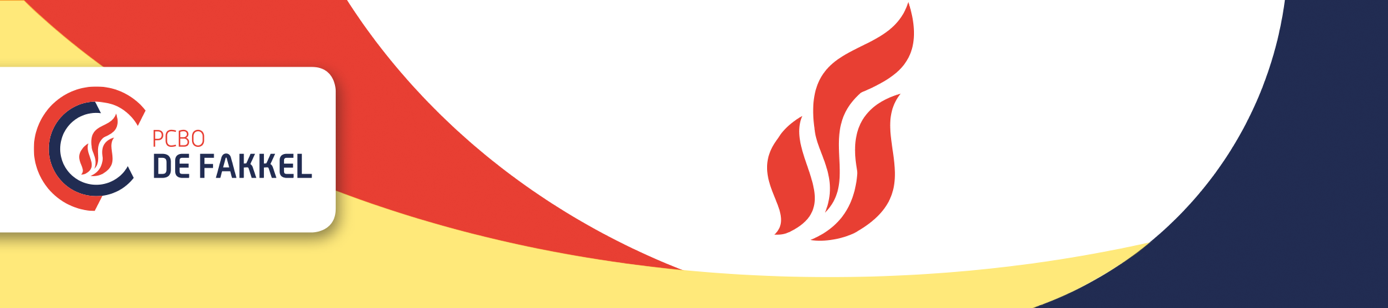                                     Pestprotocol.1.Doel Pestprotocol PCBO De FakkelDit pestprotocol heeft als doel om alle kinderen zich bij ons op school veilig te laten voelen, zodat zij zichoptimaal kunnen ontwikkelen. Door elkaar te steunen en wederzijds respect te tonen stellen we alle kinderenin de gelegenheid om met veel plezier naar school te gaan! Het is opgesteld om goed te kunnen reageren opsituaties waarin een kind wordt gepest of pest. We doen dat door regels en afspraken zichtbaar te maken voorkinderen en volwassenen zodat als er zich ongewenste situaties voordoen, zij elkaar kunnen aanspreken opdeze regels en afspraken.Leerkrachten en ouders uit de MR onderschrijven gezamenlijk dit pestprotocol.Dit protocol sluit aan bij de Kanjerboeken en de Kanjertraining die wij op school aan kinderen geven.1.1 Wanneer is er nu sprake van plagen en wanneer is er sprake van pestgedrag?De definitie van pesten op school luidt als volgt: “Pesten is het systematisch uitoefenen van psychische en/of fysieke mishandeling door een leerling of een groep leerlingen van één of meer klasgenoten, die niet (meer) in staat is/zijn zichzelf te verdedigen.”De Kanjertraining omschrijft dat als volgt: Een kind wordt gepest wanneer het herhaaldelijk last heeft vannegatieve acties van een ander (fysiek, verbaal of psychologisch, direct of via internet of mobiel) die op hem ofhaar zijn gericht, en waarbij de macht ongelijk is verdeeldPesten gebeurt systematisch: een keer per week, een aantal keren per week, of regelmatig,Bij plagen is sprake van incidenten.Het is belangrijk om het verschil duidelijk te hebben, ook voor de kinderen zelf. Het meest eenvoudigonderscheid is dit: Plagen gebeurt in het zicht van de leerkrachten. Pesten gebeurt achter de rug vanleerkrachten. Daarom weet een leerkracht zelden uit zichzelf wat er zich precies afspeelt tussen de kinderenonderling. De leerkracht moet hierover worden geïnformeerd door de leerling(en) zelf of anderen.De Kanjertraining gaat ervan uit dat in de meeste gevallen dat een kind zich gepest voelt, de ‘pester’ niet debedoeling heeft de ander pijn te doen. Wanneer de gevolgen voor de gepeste duidelijk worden gemaakt aan depester, zijn de meeste kinderen bereid hiermee te stoppen. En als dat niet voldoende is, dan wordt duidelijkgemaakt wat de sociale gevolgen voor de pester zelf zullen zijn (cruciaal in het ontstaan en het in stand houdenvan pesten zijn de reacties van leeftijdsgenoten op de pester. Zolang deze het pesten blijven aanmoedigen, benzine en motor, is het voor de pester moeilijker om hiermee te stoppen. Heerst er in een klas een mentaliteit van respect en vertrouwen, dan zal er minder gepest worden dan wanneer er een onveilige sfeer heerst, waarin kinderen zich moeten bewijzen en bezig zijn met hun status in de groep). Pesten gebeurt per definitie achter de rug van degene die kan ingrijpen, zoals een vader/moeder, juf of meester. Dat betekent dat er goed moet worden samengewerkt tussen school en ouders enerzijds en dat kinderen moet worden geleerd hoe zij kunnen aangeven dat zij zich gepest voelen, of merken dat er in hun omgeving wordt gepest.Pesten komt helaas ook bij ons op school voor. Het is een probleem dat wij onder ogen willen zien en op onzeschool dan ook serieus willen aanpakken.Daar zijn wel enkele voorwaarden aan verbonden:• Pesten moet als probleem worden gezien door alle direct betrokken partijen:leerlingen (gepeste kinderen, kinderen die pesten en de zwijgende groep leerlingen die niets doet),leerkrachten en de ouders/verzorgers (hierna genoemd: ouders)• De school moet proberen pestproblemen te voorkomen. Los van het feit of pesten wel of niet aan deorde is, moet het onderwerp pesten met de kinderen bespreekbaar worden gemaakt, waarna met henregels worden vastgesteld.• Als pesten optreedt, moeten leerkrachten (in samenwerking met de ouders) dat kunnen signaleren enduidelijk stelling nemen.• Wanneer pesten ondanks alle inspanning toch weer de kop opsteekt, moet de school beschikken overeen directe aanpak. Zie hiervoor punt 5: stappenplan• Wanneer het probleem niet op de juiste wijze wordt aangepakt of de aanpak niet het gewensteresultaat oplevert dan zal er overlegd worden over een andere aanpak, eventueel met hulp vanexterne instanties.Ook kan er advies gevraagd worden aan de vertrouwenspersoon binnen het team. PCBO De Fakkel heeft een vertrouwenspersoon aangesteld. Naam staat vermeld in de schoolgids.2. Preventief pestbeleidMet behulp van de Kanjerlessen doet de school aan preventie. Kernpunten in de aanpak:1. De Kanjerafspraken.2. Denk goed over jezelf en de ander.3. Pieker niet in je uppie, maar deel je zorgen met de ander, bij voorkeur met je ouders.4. Denk oplossingsgericht.5. Geef op een nette manier je mening en doe je voordeel met kritiek die je krijgt.6. De school maakt onderscheid tussen onvermogen en onwil.6a. Is er sprake van onvermogen, dan mag deze leerling erop vertrouwen dat hiermee rekening wordtgehouden. De school draagt zorg voor passende hulp of begeleiding. Deze leerling heeft veel te leren in eenmoeizaam proces. De omgeving heeft daar begrip voor. 6b. Is er sprake van onwil, dan krijgt deze leerling een grens gesteld, ook als dat samengaat met onvermogen. Bij onwil kan geen beroep meer worden gedaan op begrip vanuit de omgeving. Die rek is eruit. Het kan namelijk niet zo zijn dat de omgeving overal rekening mee moet houden, en dat het onwillige kind om wat voor reden dan ook “de eigen gang” mag gaan.7. Hulp in de vorm van een maatje/buddy/tutor (bemiddeling).8. Duidelijk schoolbeleid en handhaving ervan.2.1 Het klimaat van de schoolPCBO De Fakkel vindt een goed pedagogisch klimaat van groot belang voor de ontwikkeling van het kind. Dat uit zich in aandacht voor normen en waarden die we vanuit de identiteit van de school belangrijk vinden.Het hele team is opgeleid tot kanjerspecialist en alle groepen werken volgens de principes van de Kanjertraining; vertrouwen, respect, veiligheid en rust. Dit heeft geleid tot eenzelfde pedagogische huisstijl waarbij de onderstaande kanjerafspraken worden gehanteerd:We vertrouwen elkaar.We helpen elkaar.We werken samen.We hebben plezier.We doen mee. Daarnaast hanteren we binnen onze school de volgende afspraken in alle groepen:We zijn zuinig op de spullen van onszelf, elkaar en de school.Een opdracht lastig of niet leuk vinden mag, de opdracht wordt wel gedaan.We praten op een rustige en vriendelijke manier met elkaar.We wachten met praten tijdens de les, tot dat we de beurt hebben gekregen.Blij, boos of verdrietig zijn mag, de mensen om ons heen hebben geen last van mij.Alle groepen werken actief aan de Kanjertraining en maken gebruik van het Kanjer Volg- en adviessysteem.De Kanjertraining heeft een heldere aanpak die zeer goed aansluit bij de doelstellingen van het onderwijs en debelevingswereld van de leerling.Belangrijke Kanjerthema’s die aan bod komen:1. Daders en slachtoffers.2. Straatcultuur en cultuur van wederzijds respect.3. Zelfbeheersing.4. Respectvol gedrag.5. “Nee” durven zeggen tegen vrienden.6. Bewust besluiten niet mee te doen aan narigheid.7. Inhoud geven aan de vijf kanjerregels; we vertrouwen elkaar, we helpen elkaar, we lachen elkaar nietuit, je speelt niet de baas en je doet niet zielig.8. Ouders worden actief betrokken en daarmee de culturele achtergrond van het kind.3.Indien er toch sprake is van pestgedrag?Indien er toch sprake is van pesten gaan we daar als actief mee om:We gaan uit van de aanbevelingen uit de hier achter beschreven vijfsporen aanpak. Deze is ontwikkeld door delandelijke organisaties voor ouders in het onderwijs.Wil je pesten effectief bestrijden dan zul je de volgende vijf groepen moeten meenemen.3.1 Vijf sporen aanpak:De leraar (signaleren en aanpakken)GroepsniveauLeraren hebben een sleutelrol in de aanpak van het pesten. Zij zijn de eerstverantwoordelijken voor de aanpakvan het pesten. Het is belangrijk dat zij pesten vroegtijdig signaleren en effectief bestrijden. De leraren wordenondersteund door het interne zorgteam die, als het nodig is, ook buiten de klas met individuele kinderen ofmet groepjes kinderen aan de slag gaat.De oudersIn deze fase zal de leerkracht of het interne zorgteam, afhankelijk van de ernst van de zorg, de ouders op dehoogte stellen. Desnoods zal er een door school georganiseerd gesprek plaatsvinden met alle ouders uit degroep om te praten over de oplossing. Leerkracht(en) en ouders proberen in goed overleg samen te werkenaan een bevredigende oplossing. De leerkracht biedt altijd hulp aan het gepeste kind en begeleidt de pester,indien nodig in overleg met de ouders en/of externe deskundigen ( CJG, Samenwerkingsverband PO).3.2 Hulp aan de pesterAlgemeen:Er wordt uiteraard met de pester gesproken. Dit kan een probleemoplossend gesprek zijn (op zoek naar deoorzaak) om vervolgens de gevoeligheid voor wat hij met het slachtoffer uithaalt te vergroten, gekoppeld aanafspraken met evaluatiemomenten.Het advies is om de pester even de gelegenheid te bieden om zijn leven te beteren alvorens zijn ouders bij zijnwangedrag te betrekken. Natuurlijk is dit wel afhankelijk van de ernst van het pestgedrag.Begeleiding van de pester- Praten; zoeken naar de reden van het ruzie maken/pesten (baas willen zijn, jaloezie, verveling buitengeslotenvoelen)- Laten zien wat het effect van zijn/haar gedrag is voor de gepeste.- Excuses aan laten bieden- In laten zien welke sterke (leuke) kanten de gepeste heeft- Pesten is verboden in en om de school: wij houden ons aan deze regel; straffen als het kindwel pest – belonen (schouderklopje) als kind zich aan de regels houdt- Kind leren niet meteen kwaad te reageren, leren beheersen, de „stop-eerst-nadenken-houding‟- Een andere manier van gedrag aanleren.- Contact tussen ouders en school; elkaar informeren en overleggen. Inleven in het kind; wat is de oorzaak vanhet pestenOorzaken van pestgedrag kunnen zijn:- Een problematische thuissituatie- Voortdurend gevoel van anonimiteit (buitengesloten voelen)- Voortdurend in een niet-passende rol worden gedrukt- Voortdurend met elkaar de competitie aangaan- Een voortdurende strijd om de macht in de klas of in de buurt- Zoeken van een sport of club; waar het kind kan ervaren dat contact met andere kinderen wel leuk kan zijn- Inschakelen hulp; Externe deskundigen.3.3 Hulp aan het gepeste kindUiteraard moet ook hulp aan het gepeste kind worden geboden. Kinderen die voortdurend worden gepest,kunnen op verschillende manieren reageren. De meeste kinderen worden passief en zitten er duidelijk mee.Een enkel gepest kind gaat zelf uitdagen.Beide vormen van gedrag zijn „aangeleerd‟, in de zin van „reacties op uitstoting‟. Dit gedrag kan ook weerafgeleerd worden.Naast kanjertraining voor het kind en de groep, kan een vaardigheidstraining of zelfverdedigingscursus geadviseerd worden.Begeleiding van de gepeste leerling▪ Medeleven tonen, luisteren en vragen hoe en door wie er wordt gepest.▪ Nagaan hoe de leerling zelf reageert, wat doet hij/zij voor tijdens en na het pesten▪ Huilen of heel boos worden is juist vaak een reactie die een pester wil uitlokken.De leerling in laten zien dat je op een andere manier kunt reageren.▪ Zoeken en oefenen van een andere reactie bijvoorbeeld je niet afzonderen▪ Nagaan welke oplossing het kind zelf wil▪ Sterke kanten van de leerling benadrukken▪ Belonen(schouderklopje)als de leerling zich anders/beter opstelt▪ Praten met de ouders van de gepeste leerling en de ouders van de pester(s)Het gepeste kind niet over beschermen bijvoorbeeld naar school brengen of „ik zal het de pester wel eens gaanvertellen‟. Hiermee plaats je het gepeste kind in een uitzonderingspositie waardoor het pesten zelfs nog toekan nemen.3.4 Hulp aan de zwijgende middengroepOm de zwijgende middengroep tot bondgenoot in de strijd tegen het pesten te maken zijn de volgende actiesmogelijk:- Pesten aan de orde stellen in de klas bijvoorbeeld door aandacht voor dit pestprotocol en het onderwerpregelmatig terug te laten komen. Telkens in andere bewoordingen en ook gebruikmakend van verschillendewerkvormen.- Als een leraar met de klas spreekt over pesten, is het raadzaam geen pestsituatie in de klas als uitgangspuntte nemen, maar het onderwerp daar bovenuit te tillen. Gebeurt dit niet dan kan de klas het probleemontkennen, bagatelliseren, het slachtoffer de schuld geven of zeggen dat het maar een grapje is. Of de pestergaat het slachtoffer voor zijn klikken bestraffen.- Via rollenspel het buitengesloten zijn aan den lijve ondervinden.3.5 Hulp aan de oudersDe Kanjertraining geeft ons de volgende adviezen:Ouders van gepest kind:a) Houd de communicatie met uw kind open, blijf in gesprek met uw kind.b) Als pesten niet op school gebeurt, maar op straat, probeert u contact op te nemen met de ouders vande pester(s) om het probleem bespreekbaar te maken.c) Pesten op school kunt u het beste direct met de leerkracht besprekend) Door positieve stimulering en zgn. schouderklopjes kan het zelfrespect vergroot worden of weer terugkomen.e) Stimuleer uw kind tot het beoefenen van een sportf) Steun uw kind in het idee dat er een einde aan het pesten komtOuders van pester:a) Neem het probleem van uw kind serieusb) Raak niet in paniek: elk kind loopt kans een pester te wordenc) Probeer achter de mogelijke oorzaak te komend) Maak uw kind gevoelig voor wat het anderen aandoete) Besteed extra aandacht aan uw kindf) Stimuleer uw kind tot het beoefenen van een sportg) Corrigeer ongewenst gedrag en benoem het goede gedrag van uw kindh) Maak uw kind duidelijk dat u achter de beslissing van school staatAlle andere ouders:a) Neem de ouders van het gepeste kind serieusb) Stimuleer uw kind om op een goede manier met andere kinderen om te gaanc) Corrigeer uw kind bij ongewenst gedrag en benoem goed gedragd) Geef zelf het goede voorbeelde) Leer uw kind voor anderen op te komenf) Leer uw kind voor zichzelf op te komen4. Stappenplan anti-pestprotocolIedere melding van pestgedrag dient serieus genomen te worden en te worden geverifieerd.Op het moment dat een leerling, een ouder of een collega melding maakt van pestgedrag worden de volgendestappen ondernomen. Deze stappen zijn erop gericht om het pestgedrag zo snel mogelijk te stoppen.Stap 1De leerkracht heeft een afzonderlijk gesprek met de leerling die pest (de pester) en de leerling die gepest wordt(de gepeste). Aan de hand van zo concreet mogelijke voorvallen uit het recente verleden wordt een analysegemaakt en de ernst van de situatie ingeschat. Indien wenselijk kan de leerkracht de ib-er op de hoogte stellen.Het team wordt op de hoogte gesteld van het pestgedrag i.v.m. toezicht op het plein e.d.Stap 2De leerkracht heeft een gezamenlijk gesprek met de pester en de gepeste. Het probleem wordt duidelijk enhelder geformuleerd. In overleg met beide partijen worden concrete afspraken gemaakt om pestgedrag tegente gaan/ te stoppen. Als er meerdere kinderen uit de groep betrokken zijn bij het pestgedrag zal de leerkrachtklassikaal aandacht schenken aan het probleem, waarbij gebruik gemaakt kan worden van beschikbaremethoden. Er zal benadrukt worden dat alle kinderen zich veilig moeten voelen op school. Het melden vanpesten is geen klikken. Angst om zaken te melden zal moeten worden weggenomen.Binnen één week vindt eerste evaluatie plaats. Leerkracht zal nauwkeurig observeren.Stap 3In geval dat ouders melding hebben gemaakt van pestgedrag wordt teruggekoppeld naar de ouders. Er wordenmededelingen gedaan m.b.t. de afspraken. Met de ouders wordt afgesproken dat er na de eerste evaluatieweer contact opgenomen zal worden.Deze stap zal ook worden genomen als de leerkracht de situatie als ‘ernstig’ inschat, zonder dat ouders meldinghebben gemaakt.Stap 4Gesprek met pester en gepeste ( leerkracht kan zelf inschatten wat het beste is: gezamenlijk of afzonderlijk). Ishet gelukt om de afspraken na te komen?Zo ja: dan de afspraken handhaven/bijstellen en een volgend gesprek over twee weken.Zo nee: analyse opstellen, waardoor het mis is gegaan.Leerkracht overlegt met het interne zorgteam, de directie wordt hierbij betrokken. Er wordt eenhandelingsplan opgesteld voor de komende twee weken.Dit wordt met de ouders gecommuniceerd.Stap 5Na twee weken is er opnieuw een gesprek tussen leerkracht en leerlingen. Verslag wordt uitgebracht aan hetzorgteam. Zijn de effecten positief: dan langzamerhand afbouwen.Zo niet: nieuw handelingsplan opstellen, waarbij eventueel ook externe deskundigheid ingeschakeld kan worden.Opmerkingen:a) Alle concrete acties en afspraken worden door de leerkracht vastgelegd in de parnassys.b) Acties en afspraken dienen erop gericht te zijn het pesten onmiddellijk te stoppen en het gedrag teveranderen.Eventueel kan er besloten worden om een stap 6 te ondernemen:Stap 6Gesprek met alle ouders uit de groep over het pestprobleem in de groep. Dit met name als er sprake is van eengrote zwijgende groep onder de klasgenoten die niet op het pestgedrag reageert of durft te reageren.Dit gesprek wordt geleid door een directielid of het interne zorgteam. De leerkracht(en) van de groep zijn opdeze avond aanwezig.Doel: informatieverstrekking en wat kunnen ouders doen om het gedrag te beïnvloeden? Er zal ookgestimuleerd worden dat ouders onderling contact zoeken.5. Grensoverschrijdend gedragDe school heeft als uitgangspunt dat kinderen zich niet willen misdragen. Maar het kan misgaan. Dat is niet erg.Het zijn leermomenten. “Hoe ga je het de volgende keer doen! Hoe herstel je de emotionele en/of materiëleschade. Kunnen we op deze manier weer verder met elkaar?”Wangedrag kan zich op verschillende manier manifesteren:*Verbaal: vernederen, schelden, bedreigen, belachelijk maken, bijnamen geven, roddelen, briefjes rondsturen,bedreigen op internet, buitensluiten.*Fysiek: schoppen, knijpen, slaan, spugen, krabben, bijten, trekken, laten struikelen.*Materieel: stelen, onder kladden, verstoppen van kleding en/of spullen, spullen kapotmaken van eenmedeleerling of van school, fietsbanden lekprikken.Het doet zich een enkele keer voor dat een leerling zich wenst te misdragen en/of vindt daartoe het recht tehebben. “Ik zit er niet mee. Het is niet mijn probleem! Nou en…. moet ik weten. Ik doe het de volgende keerweer.”In dat geval wordt terplekke contact opgenomen met de ouder. Zolang de ouder niet is te bereiken en/of nietop school is verschenen, wordt deze leerling uit de groep geplaatst. De groep wordt beschermd tegen dezeleerling.Het gesprek met de ouder wordt oplossingsgericht gevoerd. En voldoet aan de criteria zoals die in hetvoorgaande zijn omschreven. Als de ouders van mening zijn dat hun kind zich mag misdragen (bij dezeinvaller, want die kan geen lesgeven; ten opzichte van dat kind, want die doet altijd vervelend, heeft een raremoeder... enz.) wordt de leerling uit de klas gehaald. We noemen dit de eerste verwijdering. Tijdens deverwijdering wordt overwogen of deze leerling kan worden teruggeplaatst in de eigen klas. Terugplaatsing isafhankelijk van het idee dat de ouders en het verwijderde kind erop nahouden, namelijk: ik heb het recht mijte misdragen. - Als het kind zich niet wil misdragen dan wordt een begeleidingsplan voor gedrag uitgewerkt,waaraan de ouders meewerken en kan het kind worden teruggeplaatst. - Als dat niet mogelijk is (de ouders ende leerling zijn van mening dat het zich mag misdragen omdat...), in een andere groep geplaatst. Een leerlinguit groep 5, komt bijvoorbeeld terecht in groep 7 of 8. Negatief gedrag wordt genegeerd door de leerkracht ende nieuwe groepsgenoten. Op die manier wordt de leerling geholpen zich te houden aan normalegedragsregels. Begrijpt de leerling dat hij/zij zich moet houden aan de gedragsregels van de school, dan kanhij/zij worden teruggeplaatst naar de eigen groep.5.1 Stappenplan grensoverschrijdend gedrag:1. Directie, unitleider, IB er of ander persoon op school die vanuit “de lijn” (=hiërarchie) inschakelenom te ondersteunen en bij te staan.2. Contact opnemen met de ouder(s) van dit kind. Proberen ter plekke telefonisch of door middel van directeafspraak met de ouders te overleggen hoe nu verder te handelen. In contact met de ouders wordt verteld wathet probleem is en wat de bedoeling van hun kind lijkt te zijn. Aan de ouders wordt nadrukkelijk gevraagd of zijde bedoeling van hun kind (Ja of Nee), ondersteunen. -3.Zolang de ouders niet op school zijn geweest, wordt de leerling de toegang tot de klas ontzegd. Kern van dezelaatste aanpak is de banden van deze leerling doorsnijden met de klasgenoten, zodat niet kan wordengemanipuleerd door deze leerling.Directie beslist in overeenstemming met betrokkenen, ouders en leerkracht over eventuele schorsing vanpester van maximaal vijf dagen.Mocht dit meerdere keren noodzakelijk zijn dan zal er met het Bevoegd Gezag worden overlegd of er eenverwijdering procedure voor de pester(s) in gang kan worden gezet.6. EvaluatieDit pestprotocol wordt om de vier jaar geëvalueerd.7. WebsitesMeer informatie over het tegengaan van pesten is te vinden opwww.pestweb.nlwww.primamethode.nlwww.kanjertraining .nl